Title 　　Prof./Dr.NameGuo Yuan-Cheng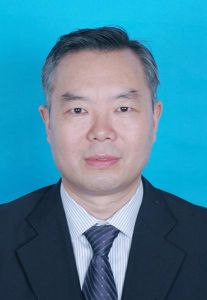 SubjectCivil EngineeringResearch InterestFoundation Ttreatment and Deep Foundation Pit EngineeringE-mail guoyuancheng@163.comTel　13803893120Educational Background1994.10-1997.07,  Harbin Institute of Technology, PhD1986.09-1989.08,  Department of Civil Engineering, Zhengzhou Institute of Technology, M.S.1982.09-1986.07,  Department of Civil Engineering, Zhengzhou Institute of Technology, B.S.1994.10-1997.07,  Harbin Institute of Technology, PhD1986.09-1989.08,  Department of Civil Engineering, Zhengzhou Institute of Technology, M.S.1982.09-1986.07,  Department of Civil Engineering, Zhengzhou Institute of Technology, B.S.1994.10-1997.07,  Harbin Institute of Technology, PhD1986.09-1989.08,  Department of Civil Engineering, Zhengzhou Institute of Technology, M.S.1982.09-1986.07,  Department of Civil Engineering, Zhengzhou Institute of Technology, B.S.1994.10-1997.07,  Harbin Institute of Technology, PhD1986.09-1989.08,  Department of Civil Engineering, Zhengzhou Institute of Technology, M.S.1982.09-1986.07,  Department of Civil Engineering, Zhengzhou Institute of Technology, B.S.Working  Experiences2015-Present,  Dean of School of Civil Engineering, Zhengzhou University; Director of the Institute of Geotechnical and Underground Engineering; Director of Geotechnical Engineering Discipline;Director of the Laboratory of Underground Engineering Safety and Quality Control, Henan Province2004-Present, School of Civil Engineering, Zhengzhou University, PhD Supervisor；2001-Present,   School of Civil Engineering, Zhengzhou University, Professor1997.07-Present, School of Civil Engineering, Zhengzhou University, education and scientific research；1994.10-1997.07，Harbin Institute of Technology, PhD1989.08-1994.09，Department of Civil Engineering, Zhengzhou Institute of Technology, Lecturer2015-Present,  Dean of School of Civil Engineering, Zhengzhou University; Director of the Institute of Geotechnical and Underground Engineering; Director of Geotechnical Engineering Discipline;Director of the Laboratory of Underground Engineering Safety and Quality Control, Henan Province2004-Present, School of Civil Engineering, Zhengzhou University, PhD Supervisor；2001-Present,   School of Civil Engineering, Zhengzhou University, Professor1997.07-Present, School of Civil Engineering, Zhengzhou University, education and scientific research；1994.10-1997.07，Harbin Institute of Technology, PhD1989.08-1994.09，Department of Civil Engineering, Zhengzhou Institute of Technology, Lecturer2015-Present,  Dean of School of Civil Engineering, Zhengzhou University; Director of the Institute of Geotechnical and Underground Engineering; Director of Geotechnical Engineering Discipline;Director of the Laboratory of Underground Engineering Safety and Quality Control, Henan Province2004-Present, School of Civil Engineering, Zhengzhou University, PhD Supervisor；2001-Present,   School of Civil Engineering, Zhengzhou University, Professor1997.07-Present, School of Civil Engineering, Zhengzhou University, education and scientific research；1994.10-1997.07，Harbin Institute of Technology, PhD1989.08-1994.09，Department of Civil Engineering, Zhengzhou Institute of Technology, Lecturer2015-Present,  Dean of School of Civil Engineering, Zhengzhou University; Director of the Institute of Geotechnical and Underground Engineering; Director of Geotechnical Engineering Discipline;Director of the Laboratory of Underground Engineering Safety and Quality Control, Henan Province2004-Present, School of Civil Engineering, Zhengzhou University, PhD Supervisor；2001-Present,   School of Civil Engineering, Zhengzhou University, Professor1997.07-Present, School of Civil Engineering, Zhengzhou University, education and scientific research；1994.10-1997.07，Harbin Institute of Technology, PhD1989.08-1994.09，Department of Civil Engineering, Zhengzhou Institute of Technology, LecturerResearch ProjectsProfessor GUO has taken charge of more than 18 research projects, involving foundation treatment, foundation pit support structure, pile foundation, high-fill embankment etc. The main project are as follows:[1] “The effect of shield construction on the bearing capacity of the pile foundation of the existing building and the related reinforcement technique”(112102310369), Key Science and Technology Program of Henan Province, China. 2011-2013.[2] “The investigation and application of the construction technology of city express way”(113PSHKS439), the major project of the Science and Technology Department of Zhengzhou, 2011-2013.[3] 	“The investigation on the together-working mechanism of long-short-pile composite foundation and the deformation rigidity calculating theory”(50978235), the National Natural Science Foundation of China, 2010-2012.[4] “Investigation on the key technology of groundwater drawdown project in the station of Zhengzhou Metro”, Zhengzhou Metro Co. 2010-2012.[5] “The mechanism of post-processing technique of the high fill embankment and its application in road widen engineering”(0424450011), Key Science and Technology Program of Henan Province, China. 2004-2006.[6] “The working-together mechanism and the optimization design theory of the combined support structure of soil-nailing and pile-anchor”(0611010300), Natural Science Foundation of Henan Province, 2006-2009.Professor GUO has taken charge of more than 18 research projects, involving foundation treatment, foundation pit support structure, pile foundation, high-fill embankment etc. The main project are as follows:[1] “The effect of shield construction on the bearing capacity of the pile foundation of the existing building and the related reinforcement technique”(112102310369), Key Science and Technology Program of Henan Province, China. 2011-2013.[2] “The investigation and application of the construction technology of city express way”(113PSHKS439), the major project of the Science and Technology Department of Zhengzhou, 2011-2013.[3] 	“The investigation on the together-working mechanism of long-short-pile composite foundation and the deformation rigidity calculating theory”(50978235), the National Natural Science Foundation of China, 2010-2012.[4] “Investigation on the key technology of groundwater drawdown project in the station of Zhengzhou Metro”, Zhengzhou Metro Co. 2010-2012.[5] “The mechanism of post-processing technique of the high fill embankment and its application in road widen engineering”(0424450011), Key Science and Technology Program of Henan Province, China. 2004-2006.[6] “The working-together mechanism and the optimization design theory of the combined support structure of soil-nailing and pile-anchor”(0611010300), Natural Science Foundation of Henan Province, 2006-2009.Professor GUO has taken charge of more than 18 research projects, involving foundation treatment, foundation pit support structure, pile foundation, high-fill embankment etc. The main project are as follows:[1] “The effect of shield construction on the bearing capacity of the pile foundation of the existing building and the related reinforcement technique”(112102310369), Key Science and Technology Program of Henan Province, China. 2011-2013.[2] “The investigation and application of the construction technology of city express way”(113PSHKS439), the major project of the Science and Technology Department of Zhengzhou, 2011-2013.[3] 	“The investigation on the together-working mechanism of long-short-pile composite foundation and the deformation rigidity calculating theory”(50978235), the National Natural Science Foundation of China, 2010-2012.[4] “Investigation on the key technology of groundwater drawdown project in the station of Zhengzhou Metro”, Zhengzhou Metro Co. 2010-2012.[5] “The mechanism of post-processing technique of the high fill embankment and its application in road widen engineering”(0424450011), Key Science and Technology Program of Henan Province, China. 2004-2006.[6] “The working-together mechanism and the optimization design theory of the combined support structure of soil-nailing and pile-anchor”(0611010300), Natural Science Foundation of Henan Province, 2006-2009.Professor GUO has taken charge of more than 18 research projects, involving foundation treatment, foundation pit support structure, pile foundation, high-fill embankment etc. The main project are as follows:[1] “The effect of shield construction on the bearing capacity of the pile foundation of the existing building and the related reinforcement technique”(112102310369), Key Science and Technology Program of Henan Province, China. 2011-2013.[2] “The investigation and application of the construction technology of city express way”(113PSHKS439), the major project of the Science and Technology Department of Zhengzhou, 2011-2013.[3] 	“The investigation on the together-working mechanism of long-short-pile composite foundation and the deformation rigidity calculating theory”(50978235), the National Natural Science Foundation of China, 2010-2012.[4] “Investigation on the key technology of groundwater drawdown project in the station of Zhengzhou Metro”, Zhengzhou Metro Co. 2010-2012.[5] “The mechanism of post-processing technique of the high fill embankment and its application in road widen engineering”(0424450011), Key Science and Technology Program of Henan Province, China. 2004-2006.[6] “The working-together mechanism and the optimization design theory of the combined support structure of soil-nailing and pile-anchor”(0611010300), Natural Science Foundation of Henan Province, 2006-2009.Research ProjectsProfessor GUO has taken charge of more than 18 research projects, involving foundation treatment, foundation pit support structure, pile foundation, high-fill embankment etc. The main project are as follows:[1] “The effect of shield construction on the bearing capacity of the pile foundation of the existing building and the related reinforcement technique”(112102310369), Key Science and Technology Program of Henan Province, China. 2011-2013.[2] “The investigation and application of the construction technology of city express way”(113PSHKS439), the major project of the Science and Technology Department of Zhengzhou, 2011-2013.[3] 	“The investigation on the together-working mechanism of long-short-pile composite foundation and the deformation rigidity calculating theory”(50978235), the National Natural Science Foundation of China, 2010-2012.[4] “Investigation on the key technology of groundwater drawdown project in the station of Zhengzhou Metro”, Zhengzhou Metro Co. 2010-2012.[5] “The mechanism of post-processing technique of the high fill embankment and its application in road widen engineering”(0424450011), Key Science and Technology Program of Henan Province, China. 2004-2006.[6] “The working-together mechanism and the optimization design theory of the combined support structure of soil-nailing and pile-anchor”(0611010300), Natural Science Foundation of Henan Province, 2006-2009.Professor GUO has taken charge of more than 18 research projects, involving foundation treatment, foundation pit support structure, pile foundation, high-fill embankment etc. The main project are as follows:[1] “The effect of shield construction on the bearing capacity of the pile foundation of the existing building and the related reinforcement technique”(112102310369), Key Science and Technology Program of Henan Province, China. 2011-2013.[2] “The investigation and application of the construction technology of city express way”(113PSHKS439), the major project of the Science and Technology Department of Zhengzhou, 2011-2013.[3] 	“The investigation on the together-working mechanism of long-short-pile composite foundation and the deformation rigidity calculating theory”(50978235), the National Natural Science Foundation of China, 2010-2012.[4] “Investigation on the key technology of groundwater drawdown project in the station of Zhengzhou Metro”, Zhengzhou Metro Co. 2010-2012.[5] “The mechanism of post-processing technique of the high fill embankment and its application in road widen engineering”(0424450011), Key Science and Technology Program of Henan Province, China. 2004-2006.[6] “The working-together mechanism and the optimization design theory of the combined support structure of soil-nailing and pile-anchor”(0611010300), Natural Science Foundation of Henan Province, 2006-2009.Professor GUO has taken charge of more than 18 research projects, involving foundation treatment, foundation pit support structure, pile foundation, high-fill embankment etc. The main project are as follows:[1] “The effect of shield construction on the bearing capacity of the pile foundation of the existing building and the related reinforcement technique”(112102310369), Key Science and Technology Program of Henan Province, China. 2011-2013.[2] “The investigation and application of the construction technology of city express way”(113PSHKS439), the major project of the Science and Technology Department of Zhengzhou, 2011-2013.[3] 	“The investigation on the together-working mechanism of long-short-pile composite foundation and the deformation rigidity calculating theory”(50978235), the National Natural Science Foundation of China, 2010-2012.[4] “Investigation on the key technology of groundwater drawdown project in the station of Zhengzhou Metro”, Zhengzhou Metro Co. 2010-2012.[5] “The mechanism of post-processing technique of the high fill embankment and its application in road widen engineering”(0424450011), Key Science and Technology Program of Henan Province, China. 2004-2006.[6] “The working-together mechanism and the optimization design theory of the combined support structure of soil-nailing and pile-anchor”(0611010300), Natural Science Foundation of Henan Province, 2006-2009.Professor GUO has taken charge of more than 18 research projects, involving foundation treatment, foundation pit support structure, pile foundation, high-fill embankment etc. The main project are as follows:[1] “The effect of shield construction on the bearing capacity of the pile foundation of the existing building and the related reinforcement technique”(112102310369), Key Science and Technology Program of Henan Province, China. 2011-2013.[2] “The investigation and application of the construction technology of city express way”(113PSHKS439), the major project of the Science and Technology Department of Zhengzhou, 2011-2013.[3] 	“The investigation on the together-working mechanism of long-short-pile composite foundation and the deformation rigidity calculating theory”(50978235), the National Natural Science Foundation of China, 2010-2012.[4] “Investigation on the key technology of groundwater drawdown project in the station of Zhengzhou Metro”, Zhengzhou Metro Co. 2010-2012.[5] “The mechanism of post-processing technique of the high fill embankment and its application in road widen engineering”(0424450011), Key Science and Technology Program of Henan Province, China. 2004-2006.[6] “The working-together mechanism and the optimization design theory of the combined support structure of soil-nailing and pile-anchor”(0611010300), Natural Science Foundation of Henan Province, 2006-2009.Selected PublicationsProfessor GUO has published more than 200 papers , 8 books and . The main publications are as follows:[1] Guo, Y.C., Zhou, T.H. Theory of new composite support system and engineering application[M]. Beijing: The Science Publishing Company,  2016.[2] Guo, Y.C., Zhou, T.H. Post-processing technique of the high fill embankment and engineering application[M]. Beijing:  China Architecture & Building Press, 2015.[3] Guo, Y.C., Zhou, T.H. Theory of the rigid long-short-pile composite foundation and its engineering application[M] . Beijing: The Science Publishing Company, 2015..[4] Li, F., Guo, Y.C., Ma, F.X. The construction-time-varying mechanics on anchored-pile and soil-nailing composite support system[M]. Beijing: The Science Publishing Company, 2013.[5]  Guo, Y.C., Chen, T., Qian, H. The determination method of dynamic safety factor for slope based on strength reduction[J]．China Civil Engineering Journal，2012(S2):117-120.[6] Shi, G., Guo, Y.C., Gao, G.Y. Two-dimensional analysis of in-filled trenches as passive barriers in saturated soil[J]．Journal of Geotechnical Engineering，2011,33(1):104-111.[7] Guo, Y.C., Zhang, S.H., Shi, G., Liu N．Optimization strategy of the Long-short-pile composite foundation based on the settlement control [J]．Advances in Civil Engineering and Architecture, 243-249：2429-2434.[8] Guo, Y.C., Liu, H.T. Deformation analysis and engineering practice of post-processing method in thick filled subgrade[J]．Applied Mechanics & Materials , 2011, 97-98: 247-250.[9] Guo, Y.C., Li, M.Y., Li, Y.H. Experimental research on pile-soil stress ratio of long-short-pile composite ground with rigid pile. Journal of Harbin Institute of Technology, 2009,41(8):199-201.[10] Guo, Y.C., Qin, H.L. Upper bound method for calculation of soil nail forces in homogeneous soil[J]. Rock and Soil Mechanics, 2008, 29(12）：3241-3245.Professor GUO has published more than 200 papers , 8 books and . The main publications are as follows:[1] Guo, Y.C., Zhou, T.H. Theory of new composite support system and engineering application[M]. Beijing: The Science Publishing Company,  2016.[2] Guo, Y.C., Zhou, T.H. Post-processing technique of the high fill embankment and engineering application[M]. Beijing:  China Architecture & Building Press, 2015.[3] Guo, Y.C., Zhou, T.H. Theory of the rigid long-short-pile composite foundation and its engineering application[M] . Beijing: The Science Publishing Company, 2015..[4] Li, F., Guo, Y.C., Ma, F.X. The construction-time-varying mechanics on anchored-pile and soil-nailing composite support system[M]. Beijing: The Science Publishing Company, 2013.[5]  Guo, Y.C., Chen, T., Qian, H. The determination method of dynamic safety factor for slope based on strength reduction[J]．China Civil Engineering Journal，2012(S2):117-120.[6] Shi, G., Guo, Y.C., Gao, G.Y. Two-dimensional analysis of in-filled trenches as passive barriers in saturated soil[J]．Journal of Geotechnical Engineering，2011,33(1):104-111.[7] Guo, Y.C., Zhang, S.H., Shi, G., Liu N．Optimization strategy of the Long-short-pile composite foundation based on the settlement control [J]．Advances in Civil Engineering and Architecture, 243-249：2429-2434.[8] Guo, Y.C., Liu, H.T. Deformation analysis and engineering practice of post-processing method in thick filled subgrade[J]．Applied Mechanics & Materials , 2011, 97-98: 247-250.[9] Guo, Y.C., Li, M.Y., Li, Y.H. Experimental research on pile-soil stress ratio of long-short-pile composite ground with rigid pile. Journal of Harbin Institute of Technology, 2009,41(8):199-201.[10] Guo, Y.C., Qin, H.L. Upper bound method for calculation of soil nail forces in homogeneous soil[J]. Rock and Soil Mechanics, 2008, 29(12）：3241-3245.Professor GUO has published more than 200 papers , 8 books and . The main publications are as follows:[1] Guo, Y.C., Zhou, T.H. Theory of new composite support system and engineering application[M]. Beijing: The Science Publishing Company,  2016.[2] Guo, Y.C., Zhou, T.H. Post-processing technique of the high fill embankment and engineering application[M]. Beijing:  China Architecture & Building Press, 2015.[3] Guo, Y.C., Zhou, T.H. Theory of the rigid long-short-pile composite foundation and its engineering application[M] . Beijing: The Science Publishing Company, 2015..[4] Li, F., Guo, Y.C., Ma, F.X. The construction-time-varying mechanics on anchored-pile and soil-nailing composite support system[M]. Beijing: The Science Publishing Company, 2013.[5]  Guo, Y.C., Chen, T., Qian, H. The determination method of dynamic safety factor for slope based on strength reduction[J]．China Civil Engineering Journal，2012(S2):117-120.[6] Shi, G., Guo, Y.C., Gao, G.Y. Two-dimensional analysis of in-filled trenches as passive barriers in saturated soil[J]．Journal of Geotechnical Engineering，2011,33(1):104-111.[7] Guo, Y.C., Zhang, S.H., Shi, G., Liu N．Optimization strategy of the Long-short-pile composite foundation based on the settlement control [J]．Advances in Civil Engineering and Architecture, 243-249：2429-2434.[8] Guo, Y.C., Liu, H.T. Deformation analysis and engineering practice of post-processing method in thick filled subgrade[J]．Applied Mechanics & Materials , 2011, 97-98: 247-250.[9] Guo, Y.C., Li, M.Y., Li, Y.H. Experimental research on pile-soil stress ratio of long-short-pile composite ground with rigid pile. Journal of Harbin Institute of Technology, 2009,41(8):199-201.[10] Guo, Y.C., Qin, H.L. Upper bound method for calculation of soil nail forces in homogeneous soil[J]. Rock and Soil Mechanics, 2008, 29(12）：3241-3245.Professor GUO has published more than 200 papers , 8 books and . The main publications are as follows:[1] Guo, Y.C., Zhou, T.H. Theory of new composite support system and engineering application[M]. Beijing: The Science Publishing Company,  2016.[2] Guo, Y.C., Zhou, T.H. Post-processing technique of the high fill embankment and engineering application[M]. Beijing:  China Architecture & Building Press, 2015.[3] Guo, Y.C., Zhou, T.H. Theory of the rigid long-short-pile composite foundation and its engineering application[M] . Beijing: The Science Publishing Company, 2015..[4] Li, F., Guo, Y.C., Ma, F.X. The construction-time-varying mechanics on anchored-pile and soil-nailing composite support system[M]. Beijing: The Science Publishing Company, 2013.[5]  Guo, Y.C., Chen, T., Qian, H. The determination method of dynamic safety factor for slope based on strength reduction[J]．China Civil Engineering Journal，2012(S2):117-120.[6] Shi, G., Guo, Y.C., Gao, G.Y. Two-dimensional analysis of in-filled trenches as passive barriers in saturated soil[J]．Journal of Geotechnical Engineering，2011,33(1):104-111.[7] Guo, Y.C., Zhang, S.H., Shi, G., Liu N．Optimization strategy of the Long-short-pile composite foundation based on the settlement control [J]．Advances in Civil Engineering and Architecture, 243-249：2429-2434.[8] Guo, Y.C., Liu, H.T. Deformation analysis and engineering practice of post-processing method in thick filled subgrade[J]．Applied Mechanics & Materials , 2011, 97-98: 247-250.[9] Guo, Y.C., Li, M.Y., Li, Y.H. Experimental research on pile-soil stress ratio of long-short-pile composite ground with rigid pile. Journal of Harbin Institute of Technology, 2009,41(8):199-201.[10] Guo, Y.C., Qin, H.L. Upper bound method for calculation of soil nail forces in homogeneous soil[J]. Rock and Soil Mechanics, 2008, 29(12）：3241-3245.